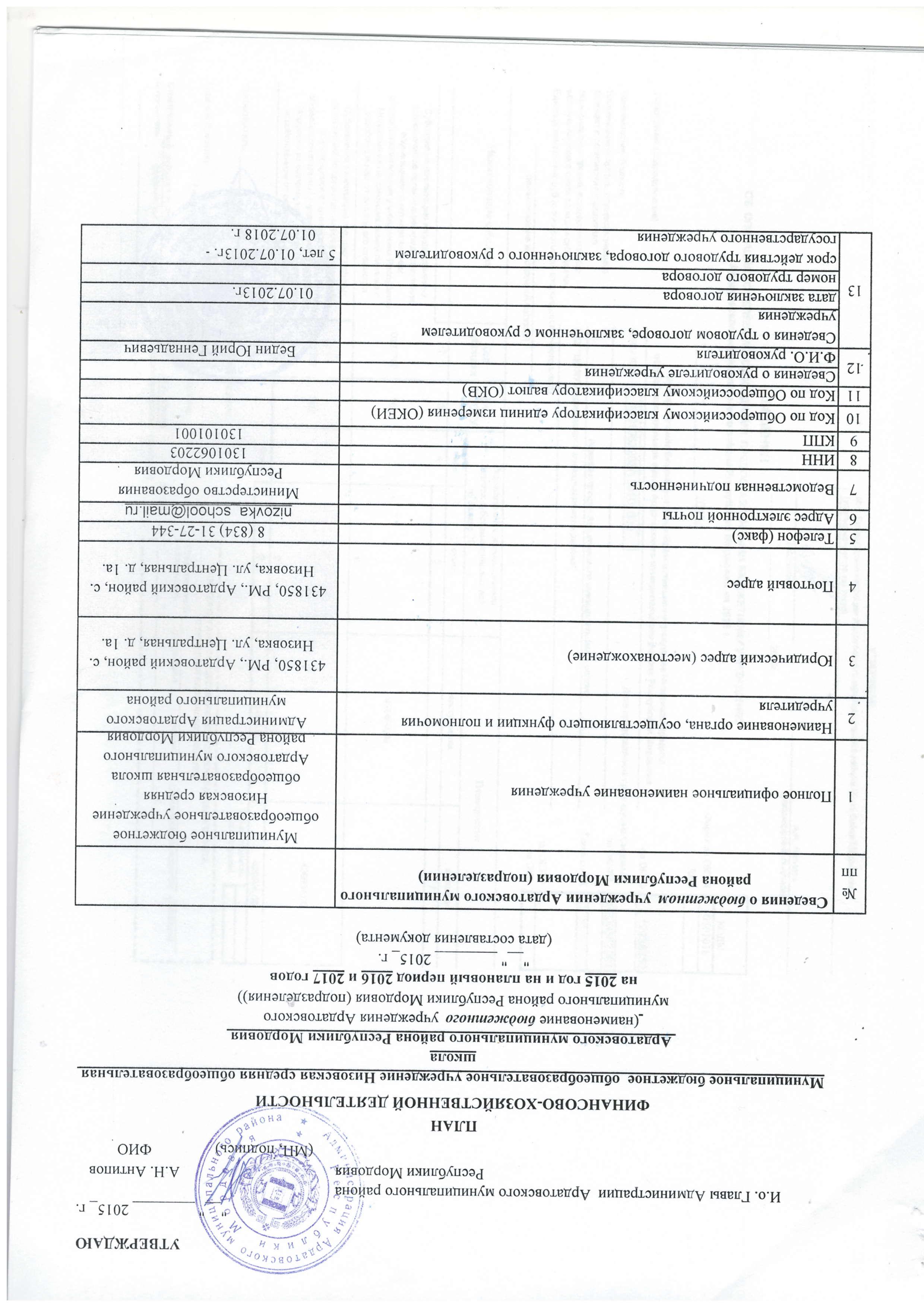 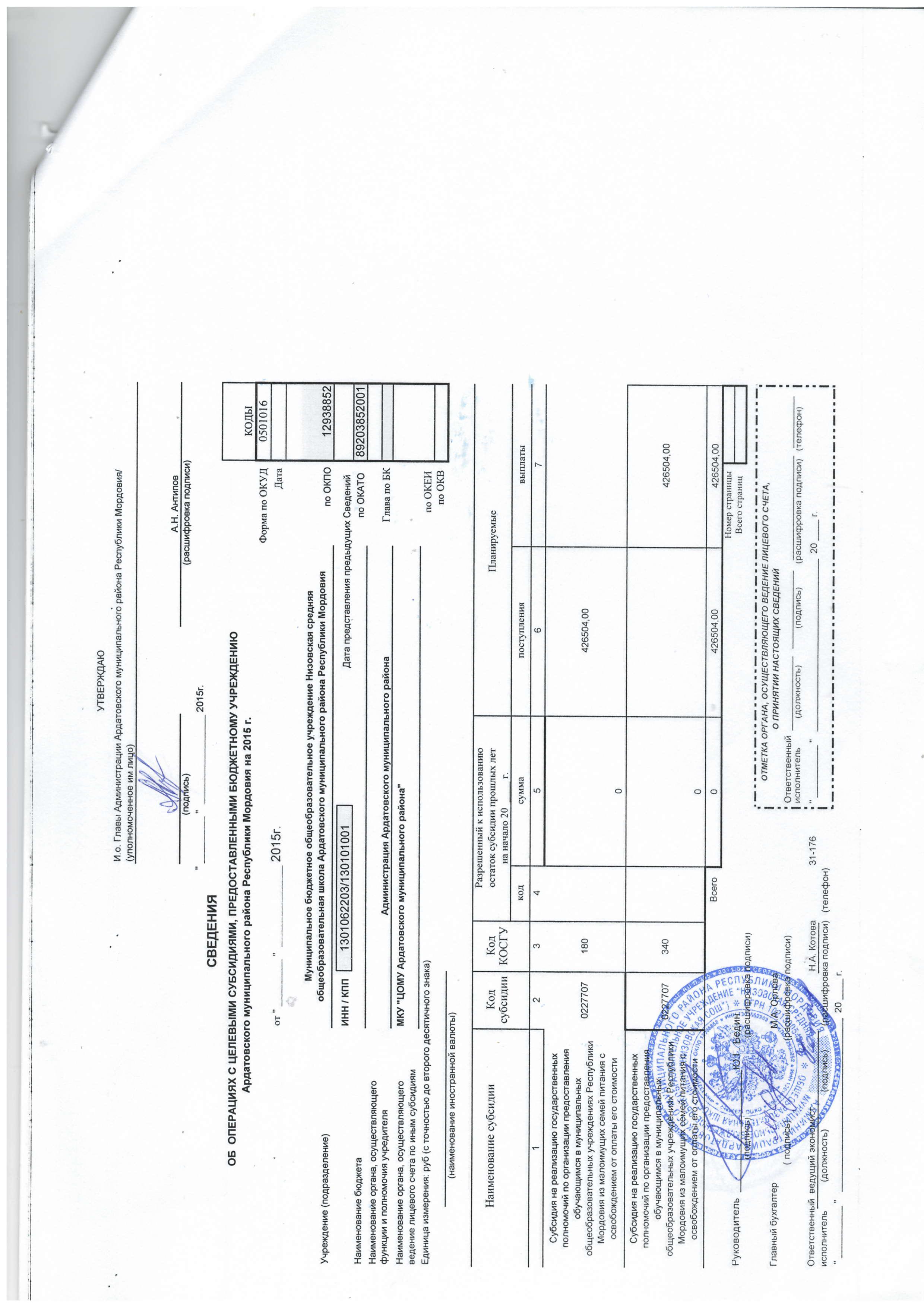 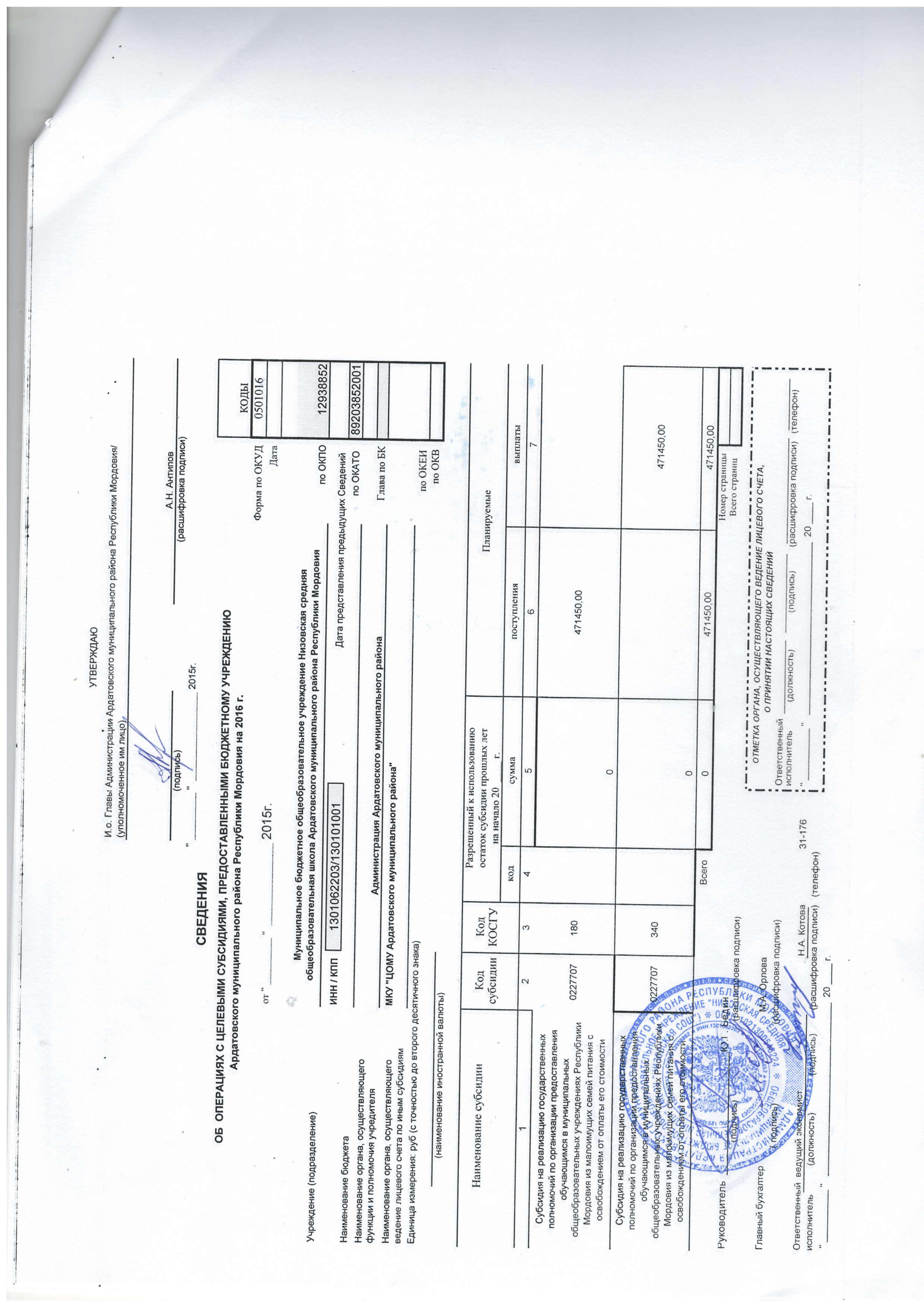 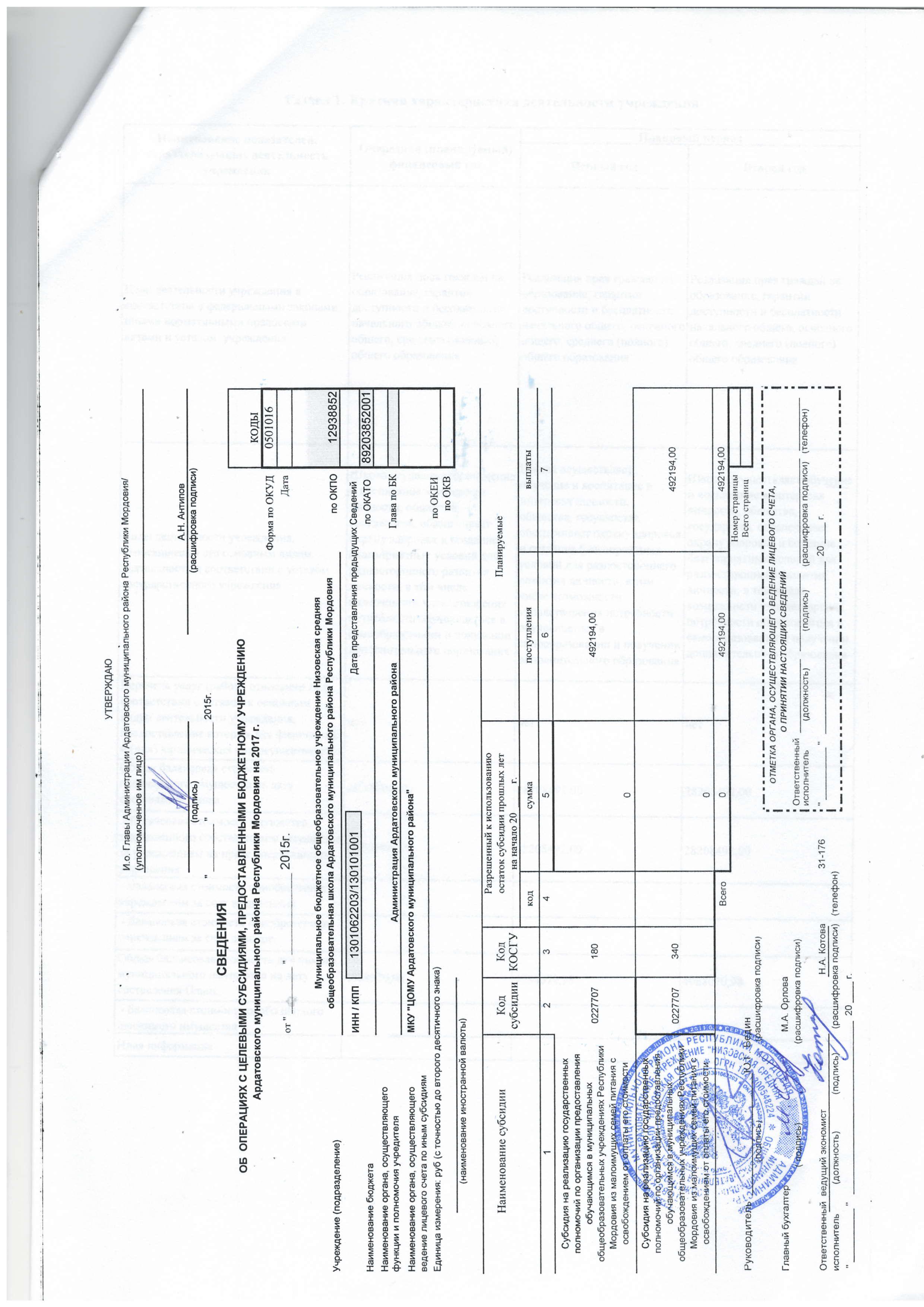 -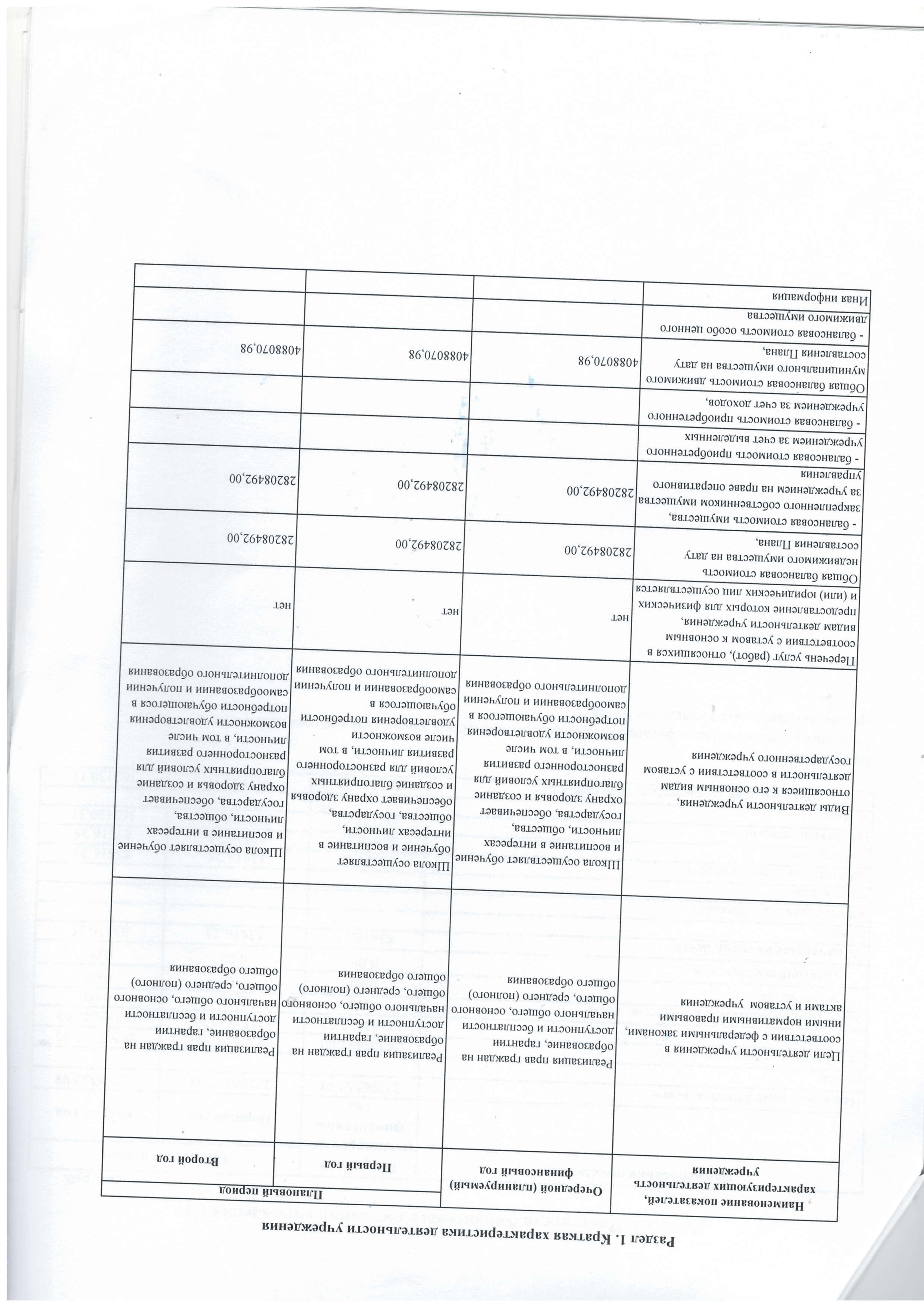 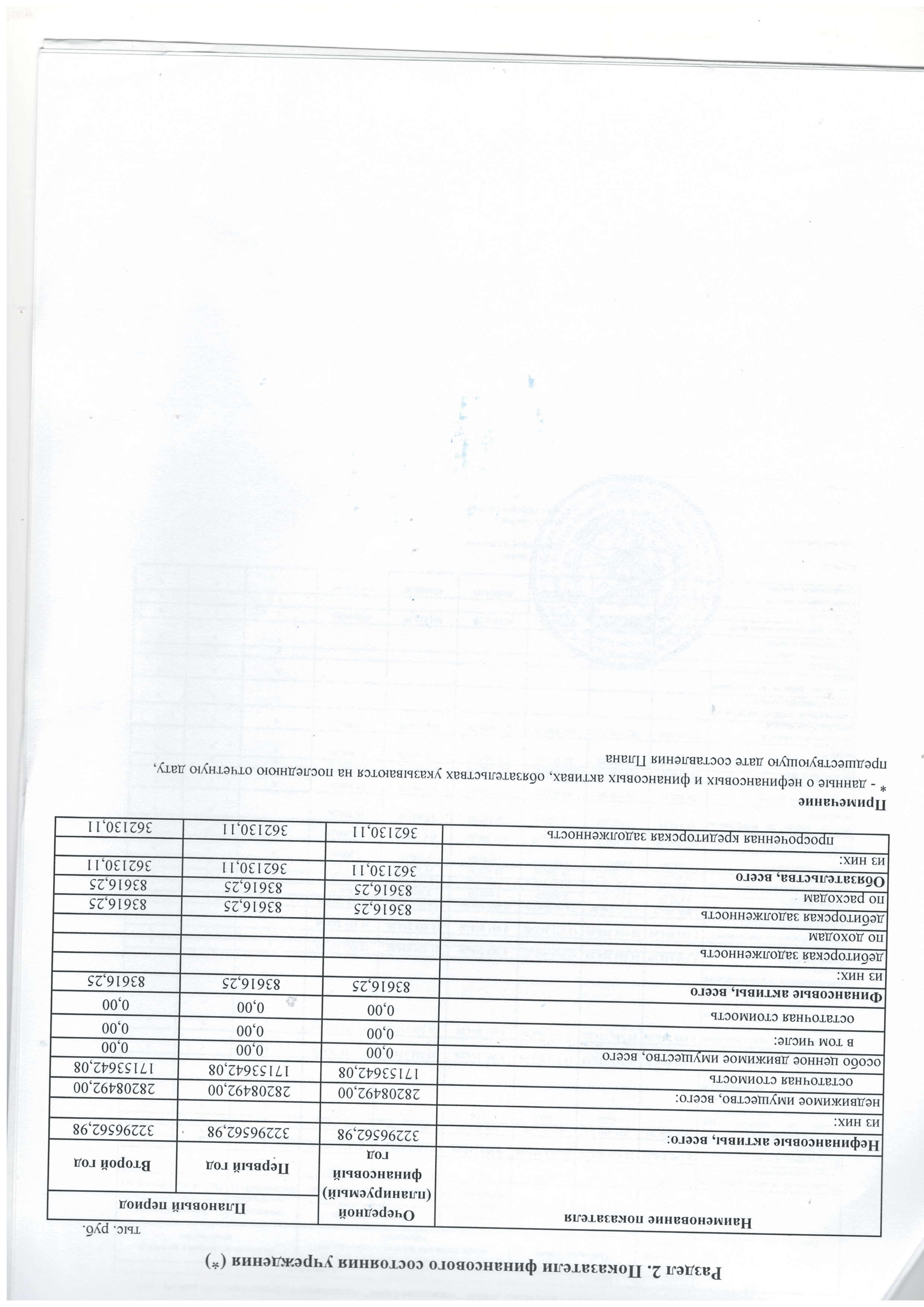 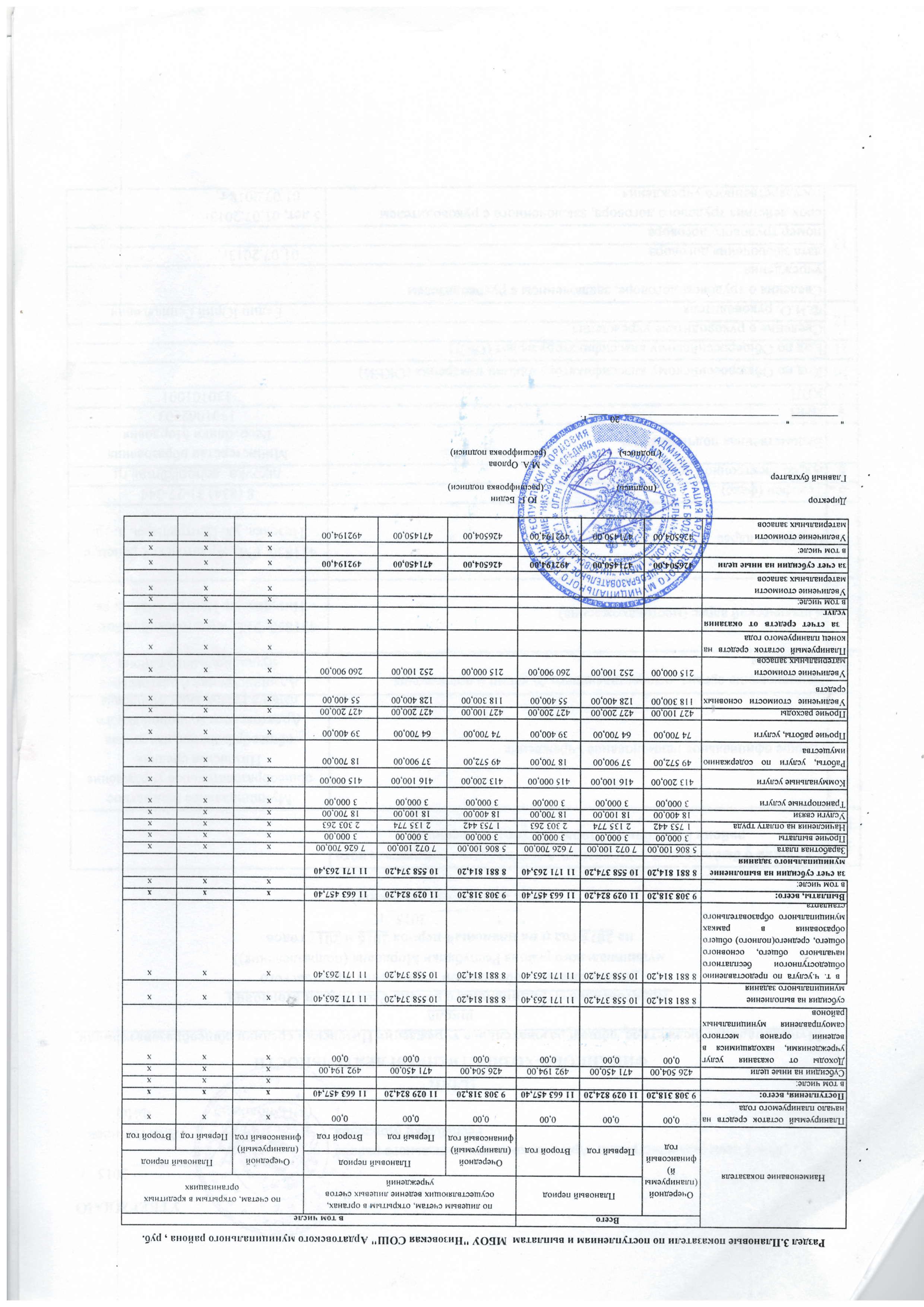 